                                                                                    Самсина Лариса Геннадиевна.          Учитель русского языка и литературы.                                       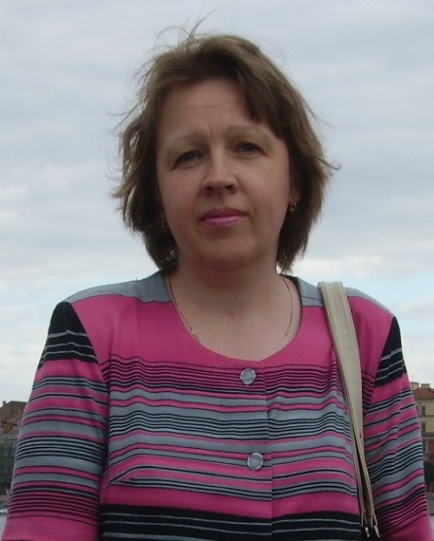                                                 Председатель МО гуманитарного цикла.                                                                  Стаж работы – 30 л                  Награждена Медалью к «850 – летию со дня                                                            рождения Москвы», грамотами Министерства образования РФ, Департамента образования г.Москвы, Управы района «Восточное Измайлово».В 2007 году окончила курсы повышения квалификации при Бауманском университете по теме «Компьютерные технологии».Много лет возглавляю МО гуманитарного цикла, которое объединяет учителей словесности, истории , МХК и музыки.В настоящее время  являюсь членом предметной комиссии (экспертом) по русскому языку ГИА-9 Восточного округа.Цель моей работы – постоянно совершенствовать процесс обучения за счет внедрения новых педагогических технологий, ИКТ. В настоящий момент мною разрабатывается «Технология творческого развивающего обучения», ведется проектная деятельность по теме «Сохранение культурно-исторического наследия».Мои ученики являются победителями многих конкурсов чтецов (Управы района «Восточное Измайлово», «Хрустальной капельки и других).